Chris AbersonHumboldt State UniversityDepartment of PsychologyIntro Statistics Tutorials Using learnrOverviewThe learnr package for R allows users to build interactive tutorials that may include video, low stakes quizzes, an interface to run R code to complete exercises, images, and Shiny apps. I used this tool to build an R package called IntroStatsTutorials that provides tutorials for all of the major topics included in an Intro Psychological Statistics course. ContentTutorial 1: Terminology Tutorial 2: Data VisualizationTutorial 3: Central Tendency and DispersionTutorial 4: Normal Distribution/ProbabilityTutorial 5: CorrelationTutorial 6: Regression (simple and multiple)Tutorial 7: Null Hypothesis Significance Testing IntroductionTutorial 8: t-testsTutorial 9: One Factor ANOVA Tutorial 10: Factorial ANOVA Tutorial 11: Chi-squareInstructionsThe tutorials are self-contained and simple to navigate, however, some users do experience challenges installing them. First, make sure to update both R and R Studio to the newest versions. Next, issue the following commands. I find it easiest to install one at a time. Do watch for errors. A common error on some platforms will indicate that a certain package is not available. In those instances, simply install the problematic package and then re-run your code. install.packages ("devtools")install.packages("learnr")
install.packages("car")
install.packages("ggplot2")
install.packages("lsr")install.packages("shiny")Next, install the tutorial package. That is accomplished with the following code. devtools::install_github("chrisaberson/IntroStatsTutorials") Finally, run the tutorial. Some examples of code for starting a tutorial appear below. library(learnr)run_tutorial("regression", package = "IntroStatsTutorials")run_tutorial("ttest", package = "IntroStatsTutorials")To see available tutorials in the package use the following command: learnr::available_tutorials(package = "IntroStatsTutorials")If you experience problems or have comments, please email chris.aberson@humboldt.eduExample lesson and available materials interface below (includes videos, quizzes, exercises, among other materials)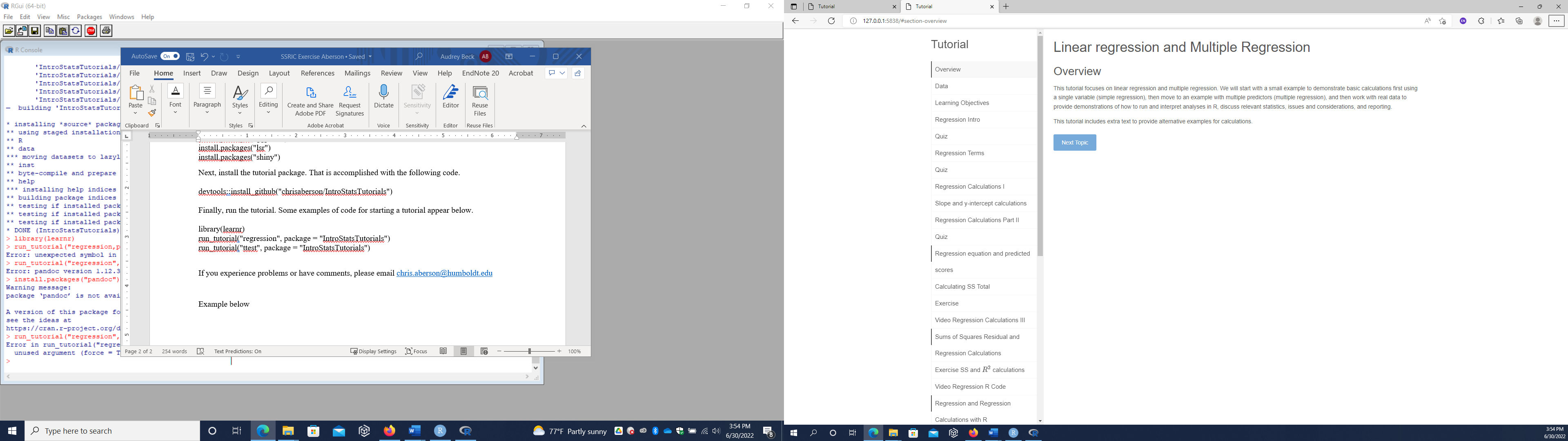 